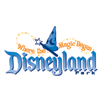 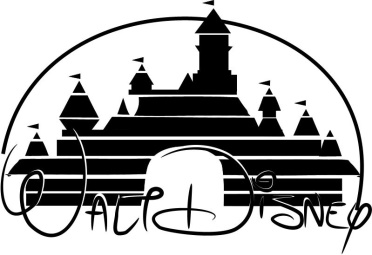 Disneyland Itinerary – May 21-24, 2017 
	Sunday, May 218:00	    Arrive at JFK	8:30	    LOAD BUS 9:00	    Bus Departs for Kettleman City, CA	12:00	    Lunch – Kettleman City 1:00	    Bus Departs for Embassy Suites5:30	    Arrive at Embassy Suites Anaheim South11767 Harbor Blvd, Garden Grove, CA 92840		5:30-7	    Reception: Beverage and Snacks in Atrium 6:00	    Pizza Dinner by the pool 11:00 pm  LIGHTS OUTMonday, May 227:30	    Breakfast at Homewood Hilton9:00	    Bus Departs for Disneyland9:30	    Free Time @ Disneyland2:00	    ALL BAND MEET @ Toon Town Entrance4:05	    Band Performance on Main Street (Step off near Firehouse,proceeding north toward “It’s a Small World”) 4:30	    Load equipment on buses, dress down		 5:15 	    Free Time @ Disneyland			11:30	    Meet @ Firehouse  12:00	    Bus Departs Disneyland for Embassy Suites 1:00 am    Lights OUTTuesday, May 237:30	    Breakfast 9:00	    Bus Departs for Disneyland9:30	    Free Time @ Disneyland11:30 	    Meet at Park entrance12:00 am  Bus Departs for SacramentoWednesday, May 247:00am	    ARRIVE @ JFK, go home and sleep